Information for continuing education (CE) creditPharmacy Professional Development and Workforce Webinar Series 2019-20Activity dates: August 20, 2019, October 1, 2019, October 15, 2019, November 19, 2019, March 17, 2020, April 21, 2020, June 16, 2020Course director: Lynda StencelVizient is committed to complying with the criteria set forth by the accrediting agencies in order to provide this quality course.  To receive credit for educational activities, you must successfully complete all course requirements.RequirementsAttend the course in its entiretyAfter the course, you will receive an email with instructions and an access code that you will need to obtain your CE creditUpon successful completion of the course requirements, you will be able to print your CE certificate and/or statement of credit for pharmacy education.Important note for pharmacists and pharmacy techniciansAll credit awarded to pharmacists must be via CPE Monitor; paper certificates are not valid for submission.  Pharmacists will be able to print individual statements of credit and their transcripts from their NABP e-profile created at www.mycpemonitor.net or www.nabp.net.Please provide an accurate NABP ID number and date of birth (mm/dd – do not include birth year)Vizient will upload your NABP ID number and date of birth into CPE Monitor within 24 hours after the completion of all steps required to receive credit.If your NABP ID number and/or date of birth are returned as invalid after the upload, Vizient will make one attempt to contact you for corrections within a 45-day window. After the 45-day window expires, Vizient will not accept the information, and Vizient will not be able to process your CE credit.Learning objectivesAug 20, 2019: Develop plans and strategies for effectively managing your timeOct 1, 2019: Describe approaches to optimize building resident resilienceOct 15, 2019: Discuss the role of behavioral interviewing techniques during the interview processNov 19, 2019: Describe elements of an effective resident research model and utilization of layered learningMar 17, 2020: Explain the importance of preparing an effective CVApr 21, 2020: Identify key aspects of integrating learners into your practiceJun 16, 2020: Identify how to make the most of your first 90 days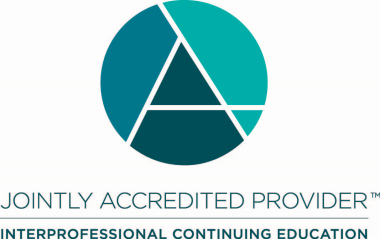 Joint Accreditation Statement:In support of improving patient care, Vizient, Inc. is jointly accredited by the Accreditation Council for Continuing Medical Education (ACCME), the Accreditation Council for Pharmacy Education (ACPE), and the American Nurses Credentialing Center (ANCC) to provide continuing education for the healthcare team.____________________________________________Designation Statements:PHARMACYVizient, Inc. designates this activity for a maximum of 4.0 ACPE credit hours. Timing is Everything: Residency and BeyondUniversal Activity Number: JA0006103-0000-19-114-L04-PResidency Year Expectations and Building Resilience: Resident and Preceptor PerspectivesUniversal Activity Number: JA0006103-0000-19-116-L04-PNetworking and Behavioral InterviewingUniversal Activity Number: JA0006103-0000-19-117-L04-PResidency Research / Project Models Universal Activity Number: JA0006103-0000-19-118-L04-PCV Preparation and the “Real Job” Recruitment Process Universal Activity Number: JA0006103-0000-20-001-L04-PLayered Learning and Integrating Learners into Your Practice Universal Activity Number: JA0006103-0000-20-002-L04-PThe First 90 Days Universal Activity Number: JA0006103-0000-20-003-L04-PCONFLICT OF INTEREST/CONTENT VALIDATION POLICY:As an accredited provider of continuing medical education/continuing education Vizient is dedicated to ensuring balance, independence, objectivity, and scientific rigor in all of its CME/CE activities. Vizient requires all potential faculty and program planners, in advance, to disclose financial relationships with relevant commercial interests. Vizient uses that information to determine whether prospective contributors have potential conflicts of interest. If significant relationships are disclosed, Vizient assesses how those potential conflicts of interest may affect CME/CE content. Vizient requires that all conflicts of interest be resolved prior to participation in the activity. Vizient is committed to resolving potential conflicts of interest, although if contributors have significant relationships that cannot be reconciled, Vizient reserves the right to prohibit participation.  Faculty presenters are also expected to disclose any discussion of (1) off-label or investigational uses of FDA approved commercial products or devices or (2) products or devices not yet approved in the United States. DISCLOSURE STATEMENTS:Current accrediting agency guidelines and Vizient policy state that participants in educational activities should be made aware of any affiliation or financial interest that may affect the presentation and if there will be any discussion of unapproved or investigative use of commercial products/devices. Each planning committee member, reviewer and speaker has completed a Disclosure of Relevant Financial Relationships form.Relevant financial relationships: Planning committee members and speakers have nothing to disclosePlanning committee membersDave Hager, PharmD, BCPSDirector, Clinical Pharmacy ServicesUniversity of WisconsinKate Schaafsma, PharmD, MBA, MSDirector of Pharmacy, Community Hospital Division  Froedtert Health – Froedtert HospitalLynda Stencel, BSBASenior Director, Pharmacy & Supply NetworksVizientCourse reviewerKristi Kuper, PharmD, BCPSSenior Clinical Manager, Infectious DiseasesVizientPresentersMegan Bass, PharmDPGY2 Emergency Medicine ResidentUniversity of Colorado HospitalArmando Cortes, PharmDPGY2 Health System Pharmacy Administration ResidentUniversity of Chicago MedicineErin Ticehurst, PharmD, BCPS, FASHPAssociate Director of Professional PracticePennsylvania HospitalPat Fuller, PharmD, BCPS, FASHPPharmacy Staff Development CoordinatorNebraska MedicineTram Cat, PharmD, BCPSAssistant Professor of Clinical MedicineUCSF Medical CenterHolly Phillips, PharmD, FASHPPharmacy ManagerUC HealthMichael Alwan, PharmD, MS, BCPSDirector of PharmacyNorthwest Hospital and Medical Center – UW MedicineDave Hager, PharmD, BCPSDirector, Clinical Pharmacy ServicesUniversity of Wisconsin HospitalKallie Amer, PharmDEducation Coordinator, Pharmacy Services, PGY1 Residency Program DirectorCedars-SinaiLara Ellinger, PharmD, BCPSMedication Safety and Drug Information Pharmacist, PGY1 Residency Program DirectorNorthwestern Memorial HospitalEllena Anagnostis, PharmD, BCPSDrug Information Specialist / Education CoordinatorThomas Jefferson University HospitalKatelyn Hipwell, PharmDPharmacy Manager of Clinical OperationsUniversity of Virginia Health SystemAlyson Esteves, PharmD, BCPSClinical Pharmacist Lead – Cinical CareDartmouth Hitchcock ClinicAnthony Scott, PharmDAssistant Director, Pharmacy OperationsUniversity of Chicago Medicine